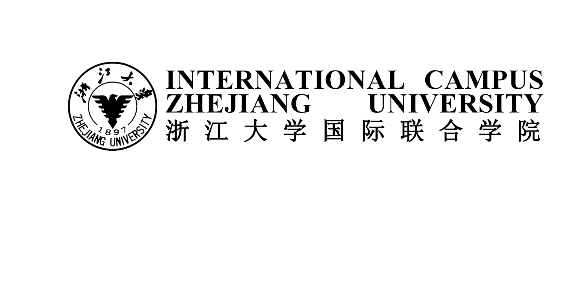 浙江大学国际联合学院(海宁国际校区)班车及访客车辆预约权限申请表Application Form of Reservation System 	 备注：为尽快录入申请人信息，请同时将表格电子版发送至 cos@intl.zju.edu.cn。NOTE: Please send this doc to cos@intl.zju.edu.cn, so that the information can be put into the system as soon as possible.申请人Applicant联系电话Contact Number浙大学工号ZJU Campus ID所在单位Department联系邮箱Contact E-mail职务Position申请缘由Application Reason申请时限Application Term    年  月   日        至    年   月   日   Y   M   D         TO        Y   M   D    年  月   日        至    年   月   日   Y   M   D         TO        Y   M   D    年  月   日        至    年   月   日   Y   M   D         TO        Y   M   D国际校区对接部门审核意见Responsible Department负责人签字 Approved by：负责人签字 Approved by：负责人签字 Approved by：支撑与保障部审核意见Office of Campus Operations and Support负责人签字 Approved by：负责人签字 Approved by：负责人签字 Approved by：